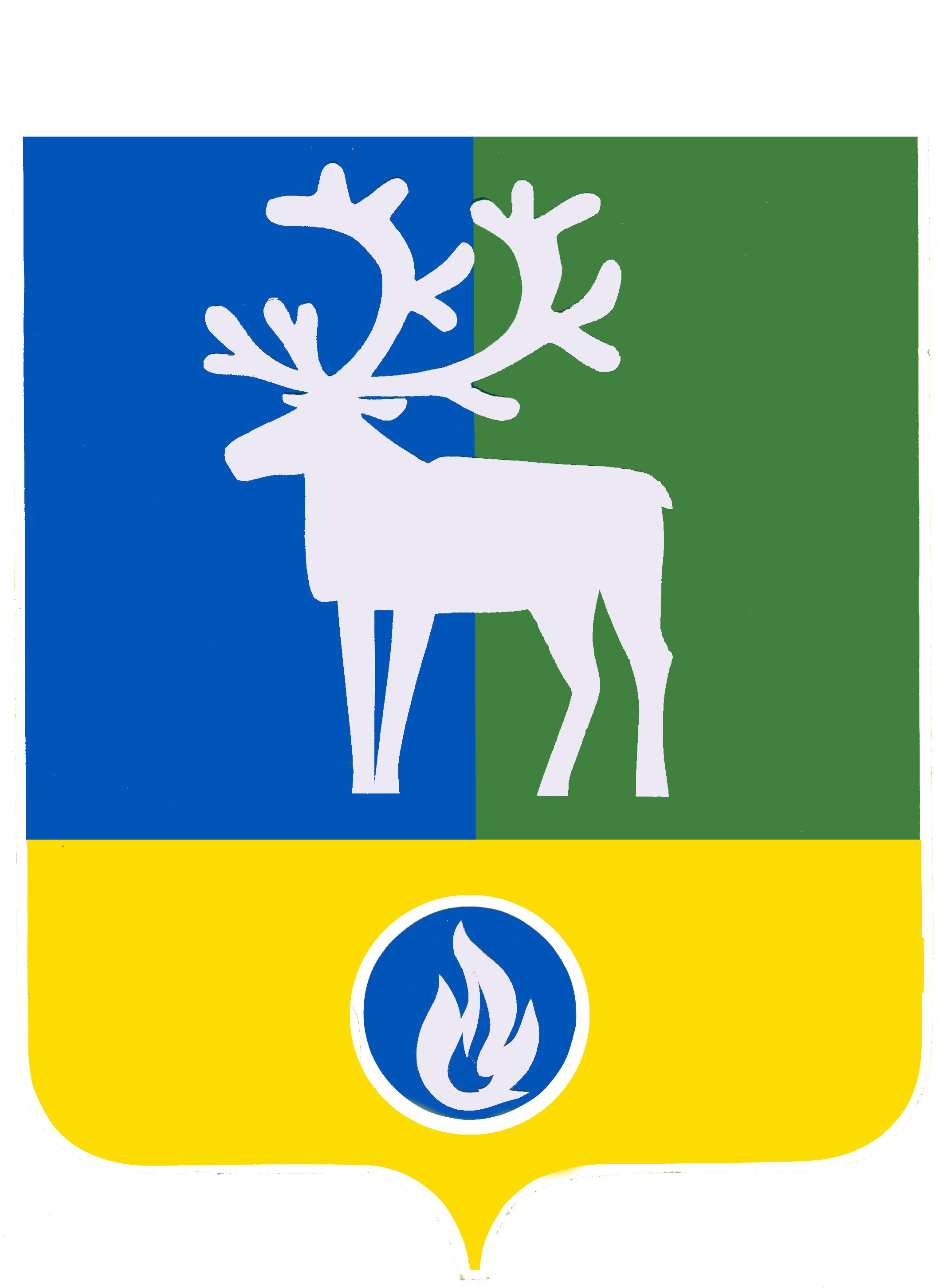 СЕЛЬСКОЕ ПОСЕЛЕНИЕ ЛЫХМАБЕЛОЯРСКИЙ РАЙОНХАНТЫ-МАНСИЙСКИЙ АВТОНОМНЫЙ ОКРУГ – ЮГРАпроектАДМИНИСТРАЦИЯ СЕЛЬСКОГО ПОСЕЛЕНИЯ ЛЫХМАПОСТАНОВЛЕНИЕот __ ноября 2021 года                                                                                                        № ____О внесении изменений в приложение 1 к постановлению администрации                   сельского поселения Лыхма от 10 октября 2012 года № 70П о с т а н о в л я ю:1. Внести в приложение 1 «Положение о комиссии по соблюдению требований к служебному поведению муниципальных служащих  и урегулированию конфликтов интересов в администрации сельского поселения Лыхма» к постановлению администрации сельского поселения Лыхма от 10 октября 2012 года № 70 «О комиссии по  соблюдению требований к служебному поведению муниципальных служащих и урегулированию  конфликта интересов в администрации сельского поселения Лыхма» следующие изменения:1) абзац второй подпункта «б» пункта 13 изложить в следующей редакции:«обращение гражданина, замещавшего в администрации сельского поселения Лыхма должность муниципальной службы, включенную в перечень должностей муниципальной службы, при назначении на которые граждане и при замещении которых муниципальные служащие администрации сельского поселения Лыхма обязаны представлять сведения о своих доходах, об имуществе и обязательствах имущественного характера, а также сведения о доходах, об имуществе и обязательствах имущественного характера своих супруги (супруга) и несовершеннолетних детей, утвержденный постановлением администрации сельского поселения Лыхма, о даче согласия на замещение должности в коммерческой или некоммерческой организации либо на выполнение работы на условиях гражданско-правового договора в коммерческой или некоммерческой организации, если отдельные функции по муниципальному (административному) управлению данной  организацией входили в его должностные (служебные) обязанности, до истечения двух лет со дня увольнения с муниципальной службы;»;2) пункт 14.2 изложить в следующей редакции:«14.2. Обращение, указанное в абзаце втором подпункта «б» пункта 13 настоящего Положения, может быть подано муниципальным служащим, планирующим свое увольнение с муниципальной службы.Обращение, указанное в абзаце втором подпункта «б» пункта 13 настоящего Положения, рассматривает кадровая служба администрации сельского поселения Лыхма и подготавливает мотивированное заключение по результатам его рассмотрения.».2. Опубликовать настоящее постановление в бюллетене «Официальный вестник сельского поселения Лыхма».3. Настоящее постановление вступает в силу после его официального опубликования.4. Контроль за выполнением постановления возложить на заведующего сектором организационной деятельности администрации сельского поселения Лыхма Юдину И.Ю..   Глава сельского поселения Лыхма 		                                                    Н.В. Бызова